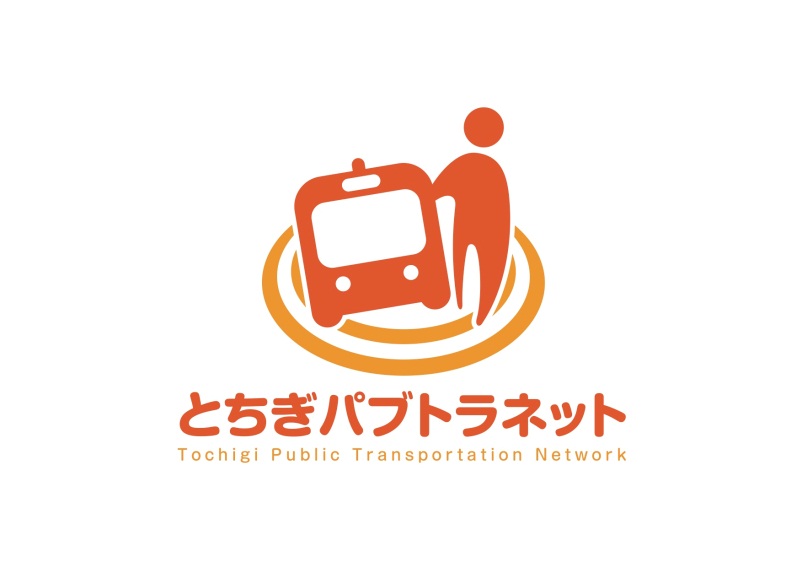 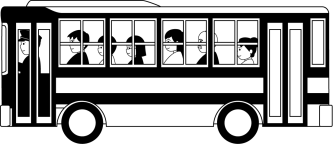 ◆　選考方法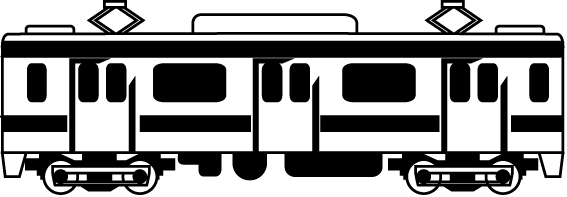 選考委員会で，１次審査（書類審査）及び２次審査（面接審査，令和５年６月頃に実施）を行い選考いたします。選考結果の通知　　 　 応募者本人宛に，文書にて通知いたします。協議会開催回数　　  　年３回予定（令和５年度は７月，１０月，３月頃予定）　　 　 その他，協議会とは別にワーキンググループ，現地視察，研修等への参加があります。報酬　　    年３回協議会出席に対する報酬額　9,200円/回程度（所得税控除あり）　　    ただし，その他現地視察，研修等への参加については無報酬です。その他当協議会の委員として決定された方は，氏名，居住市町が公表されますのでご了承ください。